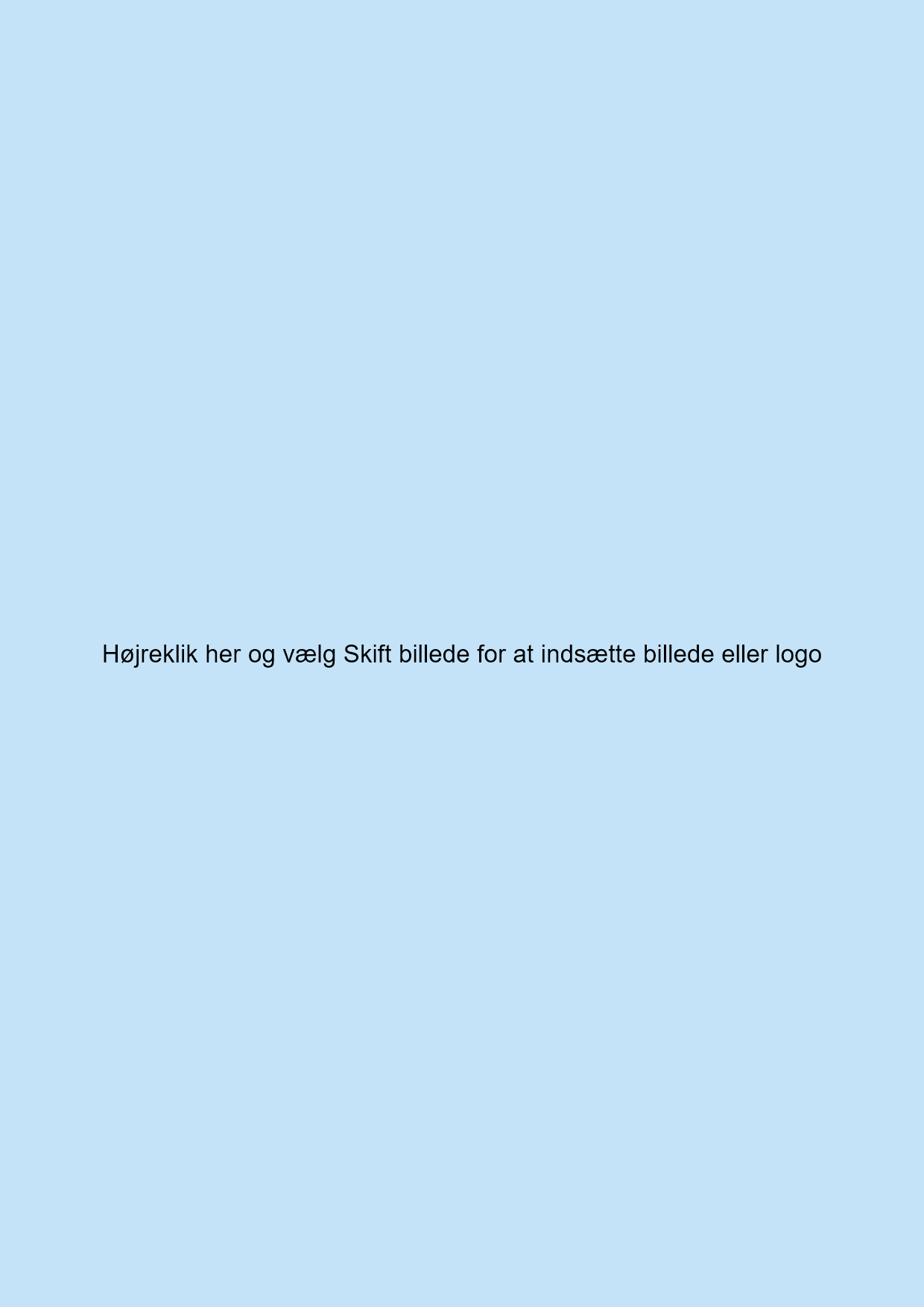 Her beskriver vi kort vores stamoplysninger, pædagogiske profil og lokale forhold. Det kan for eksempel være børnegruppens sammensætning og forskellige forudsætninger, de fysiske rammer, geografisk placering og andre ting, der har betydning for vores pædagogiske arbejde.Vi er en lille privat børnehave, som ligger i Skjoldborg, 7 km fra Thisted. Da den kommunale børnehave lukkede i 2011, tog en forældregruppe initiativ til at starte en privat børnehave, som åbnede kort tid efter. Vi er normeret til 33 børn, i alderen 3-6 år.Pt. Er der ansat en leder, en pædagog, 3 pædagogmedhjælper, og en i KLAPjob. Fra 1-10 - 2020 bliver der yderlige ansat en 30 timers pædagog.Børnehaven har to børnegrupper, som er aldersintegreret: Bubbibjørnene og Smølferne. De har til huse i hver deres ende af børnehaven. I midten af huset er børnehavens hjerte (køkkenet), hvor vi samles, spiser morgenmad og eftermiddagsmad, og hver fredag spiser vi samlet frokost. Det er her vi opholder os, når børnene bliver afleveret og hentet. I køkkenet har vi et akvarium med forskellige fisk, rejer. Derud over har vi et musik/tumlerum, hvor vi hver dag mødes til sang og musik, og resten af dagen bruges rummet til leg. Et stillerum (hvor man kan sidde og læse). Et kreativ rum (hvor man kan sidde med få børn og fordybe sig) og en stor garderobe, som også kan bruges til leg. Førskolerum hvor førskolebørnene tilbringer 3 formiddage om ugen.Børnehaven har en stor legeplads med træer og kuperet terræn og cykelbane. Legepladsen er indrettet, så den understøtter børnenes behov og interesser, samt muligheder for at udvikle motoriske og sanselige færdigheder. Vi har høns, drivhus hvor vi dyrker tomater og agurker, højbede med ærter, grønkål og blomster, frugttræer, bærbuske. Op til legepladsen ligger et stort græsareal som børnehaven må benytte sig af. I nærheden er der en spejderplads som vi benytter og en dam, hvor vi kan følge dyrelivet og fange haletudser.Der er madordning i børnehaven mandag, tirsdag, hvor der er smør-selv med et varieret udvalg af pålæg og grønsager. Fredag med en lun/varm ret. Onsdag og torsdag har børnene madpakker med. Morgenmad og eftermiddagsmad hver dag i ugen.Mandag og onsdag har vi stuedag, hvor stuerne selv planlægger aktiviteter/emner. Torsdag har vi tur dag, hvor vi tager bussen ud, går tur i vores lille by, ned til dammen eller måske samler skrald i byen. Desuden bruger vi spejderpladsen. I vinterhalvåret har mulighed for at bruge hallen i Sundby.Vi har nogle faste arrangementer i løbet af året: koloni, sommerfest, bedsteforældredag, Sct. Hans, Halloween, Fastelavn, i december har vi pakkekalender, Advent og børne julegudstjeneste ,  juleklip og julehygge. Derudover inviterer vi til en årlig forældresamtale, og et forældremøde. Forældrebestyrelsen inviterer til legepladsdag og rengøring i børnehaven to gange om året. Fra oktober til april har vi en førskolegruppe, som spiser frokost sammen hver dag, og som er samlet hver mandag og onsdag. De har begyndende skoleaktiviteter, og besøger den kommunale skole i Snedsted, som Skjoldborg er tilknyttet.Udover en flydende overgang til skolen, har vi også et godt samarbejde med dagplejerne i området. De kommer jævnligt på besøg, og bliver f.eks. inviteret når vi får besøg af julemanden i december.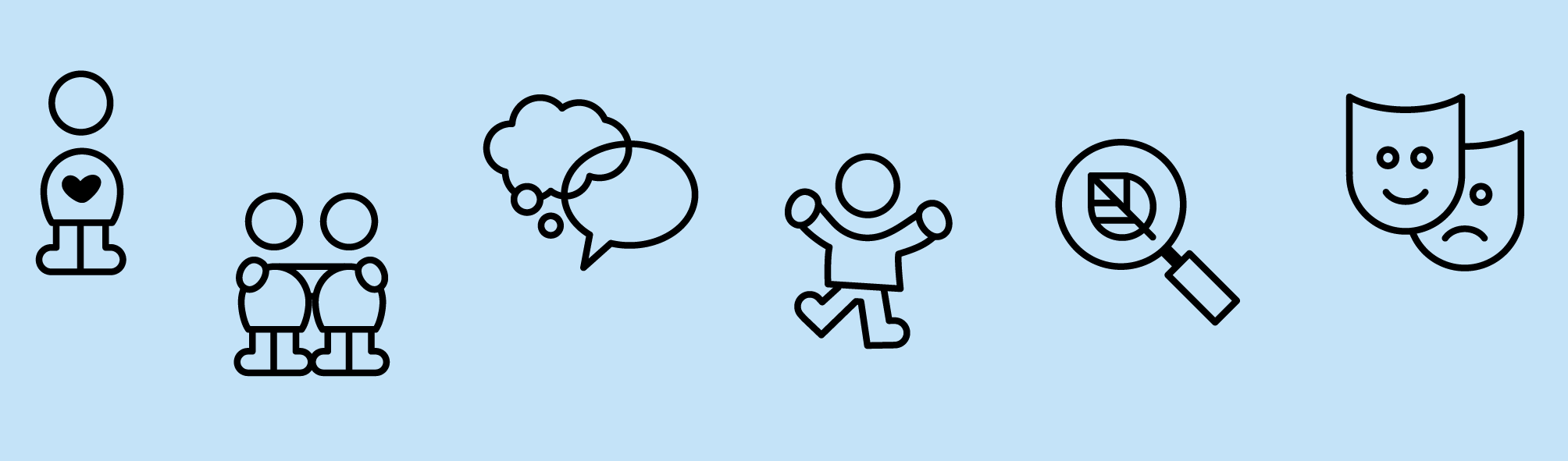 Pædagogisk læreplan for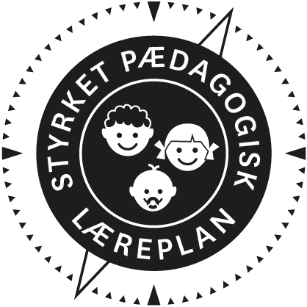 Fribørnehaven Skjoldborg2020Pædagogiske mål for læreplanstemaet:Det pædagogiske læringsmiljø skal understøtte, at alle børn trives og indgår i sociale fællesskaber, og at alle børn udvikler empati og relationer. Det pædagogiske læringsmiljø skal understøtte fællesskaber, hvor forskellighed ses som en ressource, og som bidrager til demokratisk dannelse.Ramme for udarbejdelse af den pædagogiske læreplan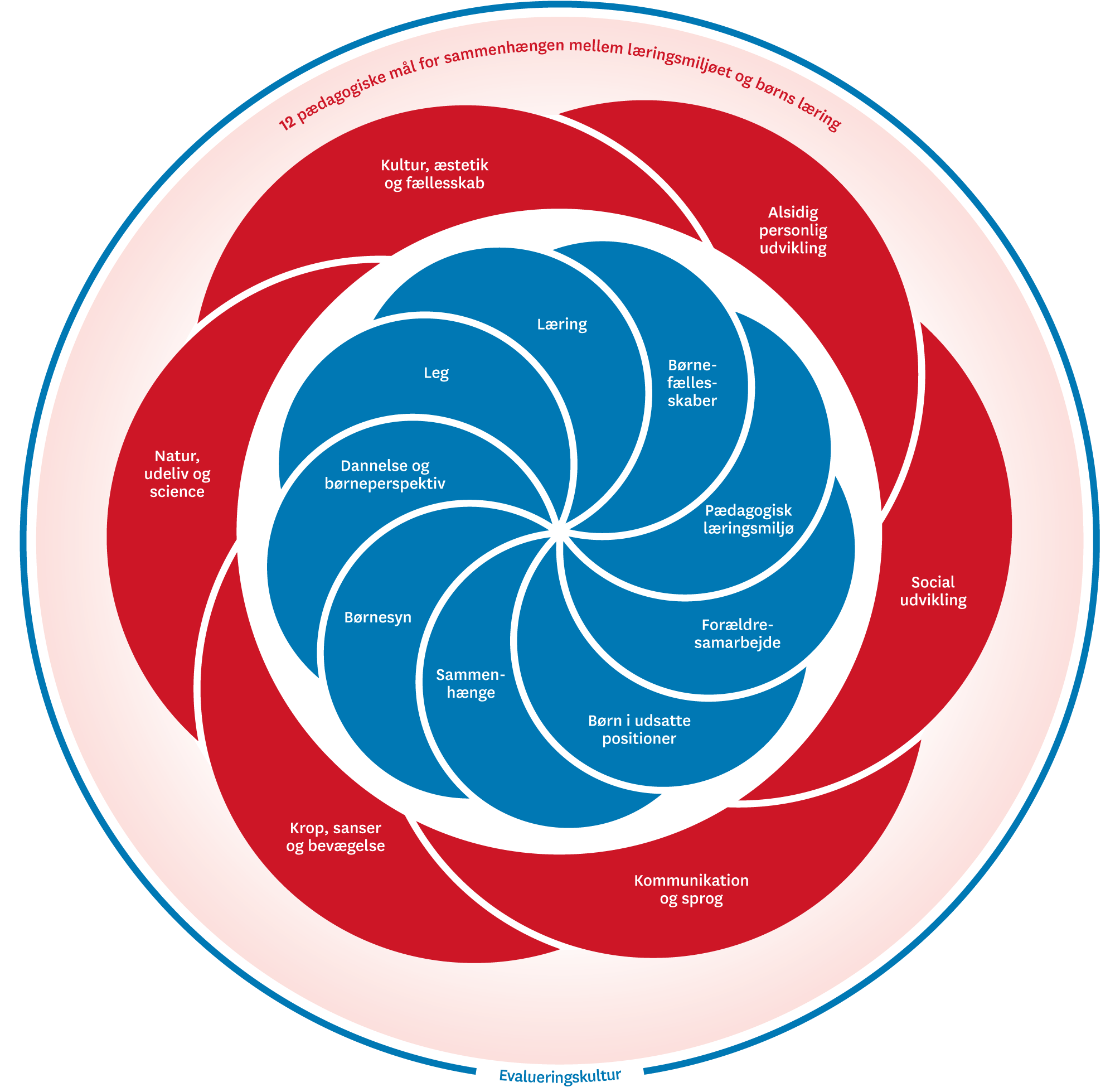 Hvem er vi?Pædagogisk grundlag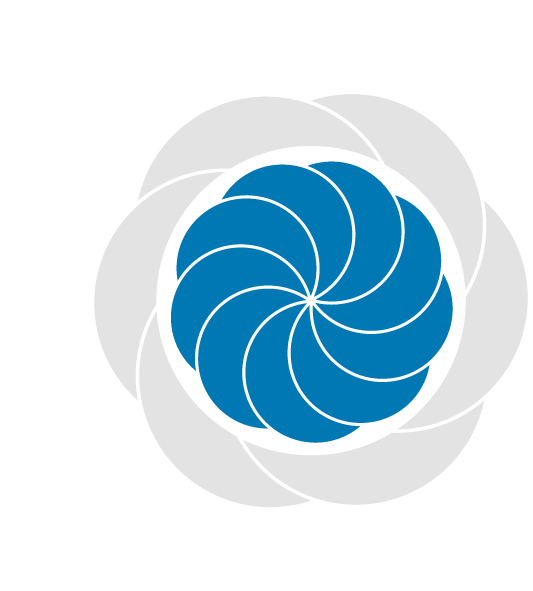 ”Den pædagogiske læreplan skal udarbejdes med udgangspunkt i et fælles pædagogisk grundlag.” ”Det pædagogiske grundlag består af en række fælles centrale elementer, som skal være kendetegnende for den forståelse og tilgang, hvormed der skal arbejdes med børns trivsel, læring, udvikling og dannelse i alle dagtilbud i Danmark.” ”De centrale elementer er: Børnesyn. Det at være barn har værdi i sig selv.Dannelse og børneperspektiv. Børn på fx 2 og 4 år skal høres og tages alvorligt som led i starten på en dannelsesproces og demokratisk forståelse.Leg. Legen har en værdi i sig selv og skal være en gennemgående del af et dagtilbud.Læring. Læring skal forstås bredt, og læring sker fx gennem leg, relationer, planlagte aktiviteter og udforskning af naturen og ved at blive udfordret og undres.Børnefællesskaber. Leg, dannelse og læring sker i børnefællesskaber, som det pædagogiske personale sætter rammerne for.Pædagogisk læringsmiljø. Et trygt og stimulerende pædagogisk læringsmiljø er udgangspunktet for arbejdet med børns læring.Forældresamarbejde. Et godt forældresamarbejde har fokus på at styrke både barnets trivsel og barnets læring.Børn i udsatte positioner. Alle børn skal udfordres og opleve mestring i lege og aktiviteter.Sammenhæng til børnehaveklassen. Sammenhæng handler blandt andet om at understøtte børns sociale kompetencer, tro på egne evner, nysgerrighed mv.””Loven fastsætter, at alle elementer i det fælles pædagogiske grundlag skal være udgangspunkt for arbejdet med den pædagogiske læreplan og dermed det pædagogiske arbejde med børns læring i dagtilbud.””Nogle elementer i form af fx børnesynet skal altid være til stede i det pædagogiske læringsmiljø, mens andre elementer som fx arbejdet med at skabe en god overgang til børnehaveklassen kan være mere til stede i nogle sammenhænge end andre.”Børnesyn, Dannelse og børneperspektiv, Leg, Læring og BørnefællesskaberFørst forholder I jer til de fem elementer: BørnesynDannelse og børneperspektivLegLæring Børnefællesskaber. I kan beskrive elementerne samlet eller hver for sig. 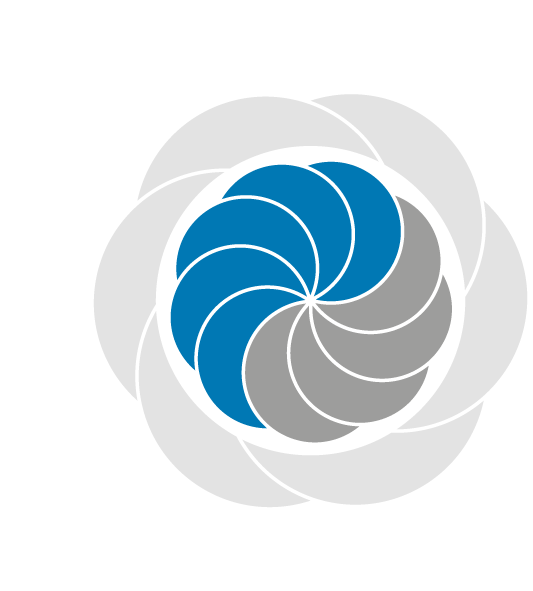 De øvrige elementer i det pædagogiske grundlag skal ifølge loven fremgå særskilt af den pædagogiske læreplan. Disse elementer forholder I jer til lidt senere. De øvrige elementer i det pædagogiske grundlag skal ifølge loven fremgå særskilt af den pædagogiske læreplan. Disse elementer forholder I jer til lidt senere. Hvordan kommer de fem centrale elementer fra det fælles pædagogiske grundlag til udtryk hos os og bliver omsat i vores hverdag sammen med børnene?BØRNESYNDet at være barn er en værdi i sig selv.Hvert barn, der kommer ind i børnehaven, bliver mødt som et selvstændigt, værdifuldt individ. Vi har fokus på at skabe et miljø, hvor barnet føler sig trygt og trives. Vi lægger vægt på nærvær, omsorg og tid til det enkelte barn. Vi har fokus på at arbejde ud fra børnenes ressourcer, vi lytter til dem, hvilket er med til at styrke barnets selvforståelse, selvværd og alsidige udvikling, så de derved er bedst mulig rustet til at klare sig i livet. Vi bestræber os på at se bagom barnets handling, spørge indtil og forstå, guide og vejlede. Vi skal tage hensyn til hinanden, fordi vi er forskellige og har forskellige behov.DANNELSE OG BØRNESPEKTIVVi ønsker at styrke barnet til at blive et stærkt, respektfuldt og omsorgsfuldt menneske. Ved at deltage aktivt, prøve sig selv af, og få respons i samspillet med andre, danner barnet et billede af ”hvem er jeg alene”, og ”hvem er jeg sammen med andre”. Barnets dannelses proces foregår gennem hele dagen, og i alt hvad det foretager sig: i garderoben, i spisesituationen, i legen, ved morgensamlingen m.m., og det skal hele tiden tage stilling til, hvad der er rigtig og forkert. I vores børnehave, bliver børnene taget med på råd, når det er hensigtsmæssigt. F.eks. forslag til morgensange, fredagsmenu og eftermiddagsaktiviteter. I.f.t læringsmiljøer, ser vi på hvordan børnene indretter sig, og lader os inspirere af dem. Vi opfordrer børnene til at hjælpe hinanden. Vi tilstræber at fremstå som gode rolle modeller.LEGENLegen har værdi i sig selv og er grundlæggende for børns sociale og personlige læring og udvikling.Legen skal nogle gange støttes, guides og rammesættes for at alle børn kan være med, og legen udvikler sig positivt.Vi vil gerne være deltagende og guidende voksne i børnenes lege. At være på gulvet sammen med børnene og støtte dem i legene. Nogle gange sætter vi rammer for legen og andre gange udvider vi og udfordrer dem med nye ideer til legen. Den voksne kan f.eks. starte en leg i legekøkkenet på stuen. Der er mange roller: mor, far, baby, store søster og hund. Der skal laves mad, babyen skal have ny ble på, græder og skal trøstes, faren på arbejde, hunden løber væk og skal fanges igen. Den voksne leger med, støtter op om forslag, italesætter adfærd, trækker sig og kommer på banen igen. Til sidst leger børnene legen alene.LÆRINGLæring skal forstås bredt, og læring sker gennem leg, relationer, planlagte aktiviteter og udforskning af naturen og ved at blive udfordret. Det pædagogiske læringsmiljø handler om at fremme børns kropslige, følelsesmæssige, sociale og kognitive udvikling og forståelse.Læring er en proces, der aldrig hører op, men fortsætter så længe man lever.Vi lærer ved at øve os, og det er okay at fejle.Vi lærer af erfaringer- også andresGennem leg øver børnene samarbejde. De afprøver forskellige løsninger, udforsker miljøet og finder på sammen.Læring sker i en vekslen mellem bla. børneskabte lege, voksenplanlagte aktiviteter og rutinesituationer som f.eks. frokost, toiletbesøg og påklædningssituationen.Vi indretter det pædagogiske læringsmiljø, så legetøjet er i børnehøjde, og rummene er indrettet, så børnene har mulighed for at bruge kroppen.BØRNEFÆLLESSKABLeg, læring og dannelse sker i børnefællesskaber – alle børn skal opleve at være en del af et fællesskab, og blive lyttet til.Vi er bevidste om vigtigheden af børnefællesskaber, og guider og støtter op derom. Børnene inviteres ind i legen sammen med andre. De voksne leger med og trækker sig, når legen er godt i gang.Vi tager udgangspunkt i børnenes relationer og kompetencer, når der laves mindre grupper.Vi skaber rum så børnene kan skabe venskaber på tværs af alder, køn og kultur.Eks: børnene sætter stole op til cirkus og laver en cirkusforestilling. De øver sig i turtagning, tale/lytter til hinanden, står frem for hinanden og laver fælles regler for forestillingen.Hulebygning: Samarbejde om den fysiske konstruktion samt at omsætte ideer til virkelighed.Forældrene har også et medansvar i skabelsen og andekendelse af børnefællesskaber.Pædagogisk læringsmiljø”Det skal fremgå af den pædagogiske læreplan, hvordan det enkelte dagtilbud hele dagen etablerer et pædagogisk læringsmiljø, der med leg, planlagte vokseninitierede aktiviteter, spontane aktiviteter, børneinitierede aktiviteter samt daglige rutiner giver børnene mulighed for at trives, lære, udvikle sig og dannes. Det pædagogiske læringsmiljø skal tilrettelægges, så det inddrager hensynet til børnenes perspektiv og deltagelse, børnefællesskabet, børnegruppens sammensætning og børnenes forskellige forudsætninger.”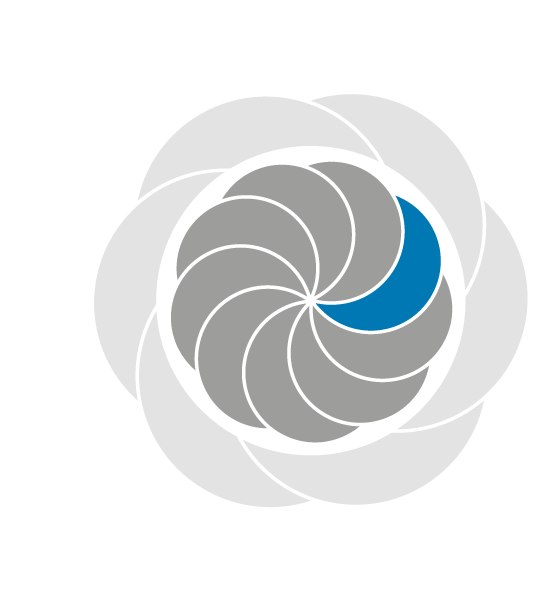 Hvordan skaber vi hele dagen et pædagogisk læringsmiljø, der giver alle børn mulighed for at trives, lære, udvikle sig og dannes?Hos os, er det muligt at lege indenfor alle læreplanstemaerne, hele dagen. Vi har læringsmiljøer indenfor sprog/fordybelse/fortælling, motorik/bevægelse, Værksted, og naturen på vores dejlige legeplads, med plads til at gå på opdagelse. Derudover besøger vi bogbussen, som holder lige udenfor døren, vi går til søen og følger udviklingen fra frø æg – haletudse – frø. Vi har drivhus og køkkenhave, hvor børnene hjælper til med at så og passe tingene, som gror deri. Vi giver os tid til fortællingerne/ historierne i hverdagen. I børnehaven er der indrettet små legekroge, hvor det er tydeligt, at her leger man med Lego / biler/ dukker m.m.Vi bestræber os på, at der er tid til læring i dagligdagens rutiner f.eks. toiletbesøg, i garderoben, køkkenhjælp og borddækning. I garderoben giver vi børnene god tid til at øve sig i at tage tøj på og af selv, de voksne støtter og guider.Samarbejde med forældre om børns læring”Det skal fremgå af den pædagogiske læreplan, hvordan dagtilbuddet samarbejder med forældrene om børns læring.”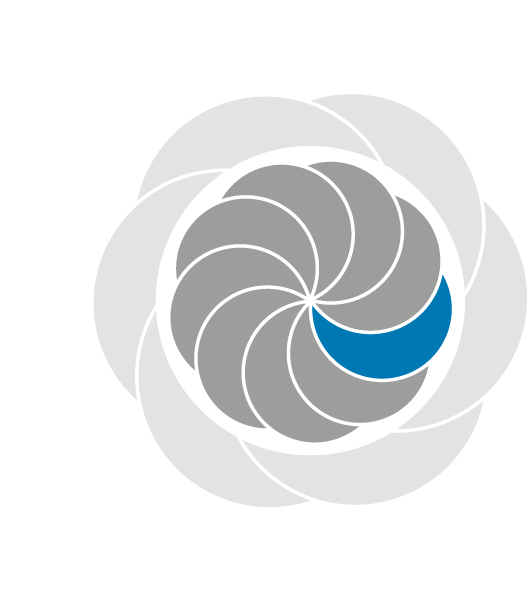 Hvordan samarbejder vi med forældrene om barnets og børnegruppens trivsel og læring?Vi har stort fokus på forældresamarbejdet, og vægter i særlig grad den daglige, nære kommunikation med forældrene. Forældrene inddrages aktivt i og har indflydelse på dagtilbuddets arbejde – både omkring bestyrelsesarbejde og i hverdagen mellem dagtilbud og hjem om det enkelte barn. Vi ønsker at der skal være både tillid og åbenhed mellem forældre og personale og altid tid til en snak. Eks: opstart samtale, 3 mdr. samtale, årligt forældrekonsultation, forældremøde, hente/ bringe samtaler, Facebook, foto af aktiviteter, nyhedsbrev, dagens aktiviteter på tavle, forældrebestyrelsesmøder.  Børn i udsatte positioner”Det skal fremgå af den pædagogiske læreplan, hvordan det pædagogiske læringsmiljø tager højde for børn i udsatte positioner, så børnenes trivsel, læring, udvikling og dannelse fremmes.”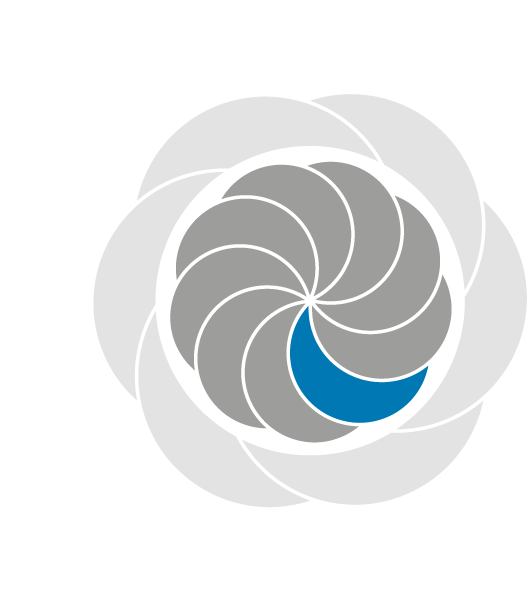 Hvordan skaber vi et pædagogisk læringsmiljø, der tager højde for og involverer børn i udsatte positioner, så børnenes trivsel, læring, udvikling og dannelse fremmes?I vores børnehave ser vi individuelt på børnene, og anerkender at børn er forskellige, kommer fra forskellige hjem, og har forskellige forudsætninger og behov. Vi er en lille børnehave, som vægter relationer, tryghed og tilliden meget højt, og når disse ting er på plads tilrettelægger vi i fællesskab vores pædagogiske indsats.Vi har uddannet personale indenfor sprog og motorik, og har derudover et godt og givtigt samarbejde med PPR. Nogle af vores arbejdsredskaber er ” ALLE MED” ” TRAS” materialet, kompetencemøder med samarbejdspartner i kommunen og samarbejde med den pædagogiske konsulent.Vi er opmærksomme på alle – og hvert enkelt barn.Sammenhæng til børnehaveklassen”Det skal fremgå af den pædagogiske læreplan, hvordan der i børnenes sidste år i dagtilbuddet tilrettelægges et pædagogisk læringsmiljø, der skaber sammenhæng til børnehaveklassen.”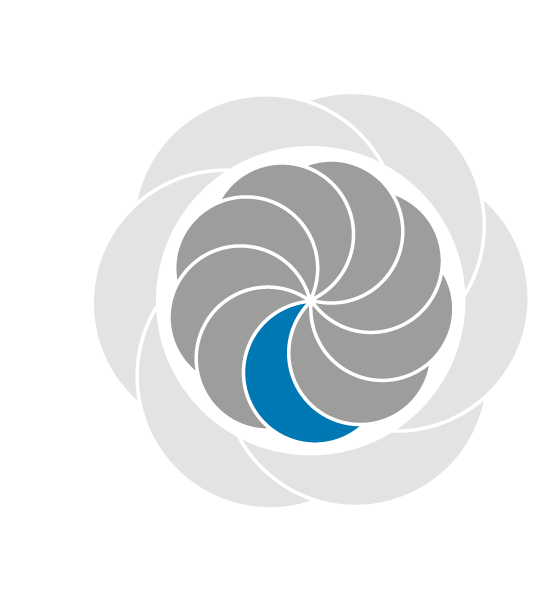 Hvordan tilrettelægger vi vores pædagogiske læringsmiljø for de ældste børn, så det skaber sammenhæng til børnehaveklassen? (Dette spørgsmål gælder kun dagtilbud med børn i den relevante aldersgruppe.)At skabe en sammenhæng mellem børnehaven og børnehaveklassen handler bla om at understøtte børnenes personlige og sociale kompetencer, få positive erfaringer med at indgå i børnefællesskaber, pirre til nysgerrighed, give lyst til at lære og få mod på nye oplevelser – men gøre overgangen tryg og genkendelig.Eks.- De sidste 6 måneder inden skolestart samles børnene i en førskolegruppe i børnehaven, hvor de stifter bekendtskab med nogle af de udfordringer, de kan møde i MiniSFO / børnehaveklassen så de kan føle sig mere tryg ved overgangen.- Børnene skal lære at vente på tur, udføre en besked, lytte efter, lave små opgaver med bogstaver, figurer, koncentrationstræning, selvstændighed, selvhjulpen ved toiletbesøg og garderobe.- Vi tester barnet med materialet ”skoleparathed”- vi har overleveringssamtale med personalet i MiniSFO og skole.- tager på besøg i SFO og børnehaveklassen ca. 3 gange op til skolestart.Øvrige krav til indholdet i den pædagogiske læreplanInddragelse af lokalsamfundet”Det skal fremgå af den pædagogiske læreplan, hvordan dagtilbuddet inddrager lokalsamfundet i arbejdet med etablering af pædagogiske læringsmiljøer for børn.”Hvordan inddrager vi lokalsamfundet i arbejdet med at skabe pædagogiske læringsmiljøer for børn?Eksempler på aftaler og tiltag:Samarbejder med naboinstitutionen STU, nogle elever er i praktik i børnehaven, nogle elever hjælper til med at lave ting til børnehaven.Samarbejde med borgerforeningen i byen. Vi maler fastelavnstønder til byens fastelavnsfest, laver Sankt Hans heks til byens bålDeltager med tombola til byens sommerfest.Samarbejde med kirken om besøg i kirken/kirketårn og julegudstjeneste.Besøger byens dam og sø.Bruger spejdernes plads og bål hus.Tager i biograf i Thisted.Tager til dyrskue i Thisted.Besøger omegnenes landmænd og fåreavler.Deltager i den årlige affaldsindsamling.Besøger bogbussen.9 kl. elever i praktik fra nærliggende skoler.Deltager i sørøverdag i Vildsund.Tager i skoven til jul efter gran, mos og koglerHavetFanger krabber i ThistedArbejdet med det fysiske, psykiske og æstetiske børnemiljø”Arbejdet med det fysiske, psykiske og æstetiske børnemiljø i dagtilbuddet skal integreres i det pædagogiske arbejde med etablering af pædagogiske læringsmiljøer. Børnemiljøet skal vurderes i et børneperspektiv, og børns oplevelser af børnemiljøet skal inddrages under hensyntagen til børnenes alder og modenhed.”Hvordan integrerer vi det fysiske, psykiske og æstetiske børnemiljø i det pædagogiske læringsmiljø?Vi indretter rummene så de virker indbydende. Vi skaber små rum i rummet, så man kan fordybe sig. Vi har mange små rum, så børnene kan fordele sig og derved prøver vi at nedsætte støjniveauet. Rummene har forskellige funktioner (tumlerum, stillerum, kreativt rum med plads til fordybelse m.m.) Vi bruger vores rumlige legeplads med mange forskellige legemiljøer. Det er vigtigt at hvert barn har en ven. Det er vigtigt, at vi som voksne, er meget opmærksom på samspillet barn/ barn og barn/ voksen og at det bygger på gensidig respekt og tolerance, og at der er plads til og accept af børnenes forskellighed og kompetencer. Det er vigtigt at et hvert barn føler sig anerkendt, respekteret og værdsat af børn og voksne.De seks læreplanstemaer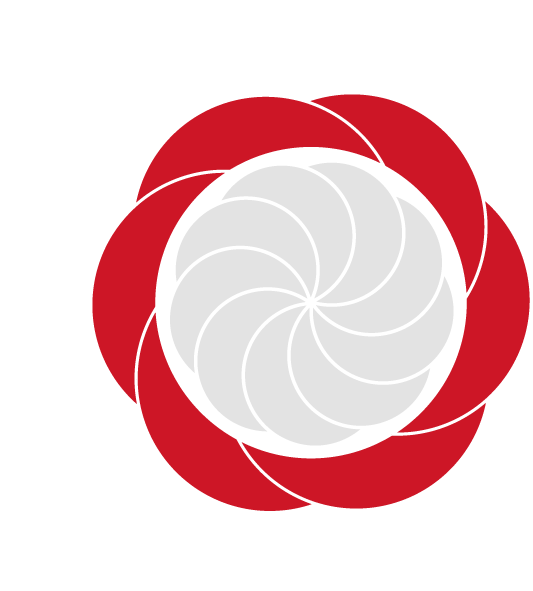 ”Den pædagogiske læreplan skal udarbejdes med udgangspunkt i seks læreplanstemaer samt mål for sammenhængen mellem læringsmiljøet og børns læring.Det skal fremgå af den pædagogiske læreplan, hvordan det pædagogiske læringsmiljø understøtter børns brede læring inden for og på tværs af de seks læreplanstemaer.”Alsidig personlig udvikling”Alsidig personlig udvikling drejer sig om den stadige udvidelse af barnets erfaringsverden og deltagelsesmuligheder. Det forudsætter engagement, livsduelighed, gåpåmod og kompetencer til deltagelse.”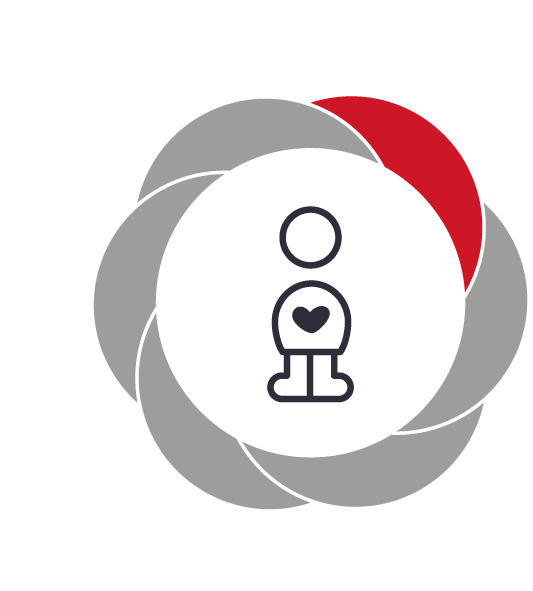 Pædagogiske mål for læreplanstemaet:Det pædagogiske læringsmiljø skal understøtte, at alle børn udfolder, udforsker og erfarer sig selv og hinanden på både kendte og nye måder og får tillid til egne potentialer. Dette skal ske på tværs af blandt andet alder, køn samt social og kulturel baggrund. Det pædagogiske læringsmiljø skal understøtte samspil og tilknytning mellem børn og det pædagogiske personale og børn imellem. Det skal være præget af omsorg, tryghed og nysgerrighed, så alle børn udvikler engagement, livsduelighed, gåpåmod og kompetencer til deltagelse i fællesskaber. Dette gælder også i situationer, der kræver fordybelse, vedholdenhed og prioritering.Hvordan understøtter vores pædagogiske læringsmiljø børnenes alsidige personlige udvikling?Herunder, hvordan vores pædagogiske læringsmiljø:Understøtter de to pædagogiske mål for temaet Alsidig personlig udvikling Tager udgangspunkt i det fælles pædagogiske grundlag Ses i samspil med de øvrige læreplanstemaerOverordnede mål:At give plads til, at børnene udvikler sig til selvstændige, stærke og alsidige personer, der selv tager initiativ.At skabe mulighed for, at børnene oplever sig som værdifuldte deltagere i og medskaber af et socialt og kulturelt fællesskab.At det enkelte barn kan nyde at være alene og selv kan tage initiativer.At kunne sige fra og til.At barnet kan udvise empati.At styrke barnets nysgerrighed.At barnet kan undresLæringsmål:Hvad skal børnene lære?At jeg er okHave en fornemmelse af hvem er jeg i forhold til andre, køn, hierarki, udseende og sprog.At børnene siger fra overfor drillerier.At være selvhjulpen og at holde orden på sig selv og sit tøj.At sætte ord på enkelte behov.Fornemmelse for årsag og virkning (slår-ked af det)Hjælpsomhed.Pædagogisk praksis:Når barnet bliver afleveret bliver det modtaget af mindst en voksen, som giver udtryk for at barnet er blevet set og byder barnet velkommen i børnehaven.At vi er i øjenhøjde med barnet når vi taler til det.Sætte ord på barnets følelser ved at gentage det de siger f.eks. Barn: jeg er ked af det……………...Voksen: ja, jeg kan se du er ked af det ………Ved at hjælpe de børn, der ikke har ordene ved at sige: jeg kan se du er ked af det? Og afvente reaktionen.Kan tale fordomsfrit om forskelligheder og undres over dem….Respektere når børnene siger fra overfor os (de bliver mødt, men vi kan stadig stille krav til dem)Når børnene kommer til en voksen og fortæller at de er blevet drillet, lytter vi og fortæller hvordan de kan gøre en anden gang i en lignende situation inden vi evt. går ind og hjælper.Gøre barnet opmærksom på årsag/virkning ”når du slår X, bliver X ked af det.I garderoben hjælpe så meget som muligt med ord frem for fysisk hjælp og rose når barnet selv klare situationen.Når et barn giver udtryk for en personlig følelsesmæssig behov, skal det imødekommes under hensyn til barnets udviklingstrin.Vi skal se og høre det usagte og handle efter det.Pædagogiske mål for læreplanstemaet:Det pædagogiske læringsmiljø skal understøtte, at alle børn trives og indgår i sociale fællesskaber, og at alle børn udvikler empati og relationer. Det pædagogiske læringsmiljø skal understøtte fællesskaber, hvor forskellighed ses som en ressource, og som bidrager til demokratisk dannelse.Social udvikling”Social udvikling er udvikling af sociale handlemuligheder og deltagelsesformer og foregår i sociale fællesskaber, hvor børnene kan opleve at høre til, og hvor de kan gøre sig erfaringer med selv at øve indflydelse og med at værdsætte forskellighed. Gennem relationer til andre udvikler børn empati og sociale relationer, og læringsmiljøet skal derfor understøtte børns opbygning af relationer til andre børn, til det pædagogiske personale, til lokal- og nærmiljøet, til aktiviteter, ting, legetøj m.m.”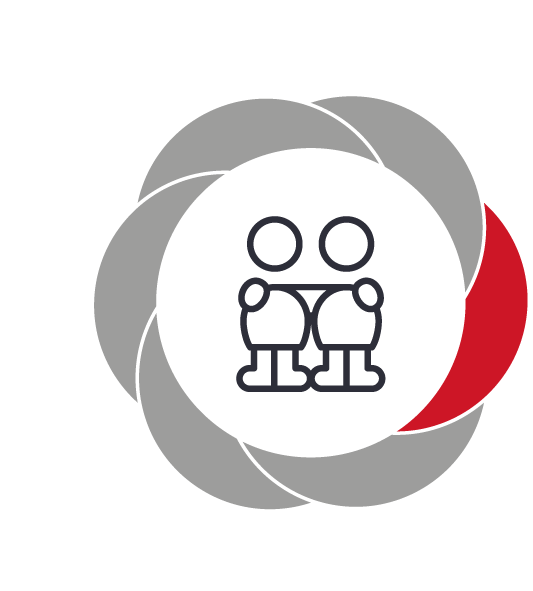 Pædagogiske mål for læreplanstemaet:Det pædagogiske læringsmiljø skal understøtte, at alle børn trives og indgår i sociale fællesskaber, og at alle børn udvikler empati og relationer. Det pædagogiske læringsmiljø skal understøtte fællesskaber, hvor forskellighed ses som en ressource, og som bidrager til demokratisk dannelse.Hvordan understøtter vores pædagogiske læringsmiljø børnenes sociale udvikling?Herunder, hvordan vores pædagogiske læringsmiljø:Understøtter de to pædagogiske mål for temaet Social udvikling Tager udgangspunkt i det fælles pædagogiske grundlag Ses i samspil med de øvrige læreplanstemaer.Overordnede mål:At børnene oplever tryghed og tillid i børnehaven.At sikre, at børnene anerkendes og respekteres, som de personer, de er og oplever at være en del af fællesskabet.At sikre at børnene har gode og tætte relationer til både voksne og børn.At børnene får medbestemmelse over deres hverdag.At børnene udvikler empati.Læringsmål:Hvad skal børnene lære?Børnene skal lære at tale med respekt til- og om hinandenBørnene lære hvordan man knytter venskaber, og hvordan man kommer i og er en del af en gruppe. (almene sociale spilleregler)Børnene lærer at sætte grænser for sig selv og sige til og fra.Børnene lærer at vente, hjælpe, låne, støtte og trøste.Børnene lærer at vente og lytte til hinanden, når vi skal spise eller er på tur.Pædagogisk praksis:Give børnene redskaber til, og hjælpe med, at løse konflikter.At de voksne er rollemodeller ved f.eks. at behandle alle med respekt, vise omsorg og forståelse.At tilgodese det enkelte barn og sørge for at alle børn føler sig set og hørt.At tilrettelægge aktiviteter, der tilgodeser barnets sociale udvikling.Give børnene plads til deres forskellige sindstilstand. (glad, ked og være sur)Vi lærer børnene om bordskik og turventen.Kommunikation og sprog”Børns kommunikation og sprog tilegnes og udvikles i nære relationer med barnets forældre, i fællesskaber med andre børn og sammen med det pædagogiske personale. Det centrale for børns sprogtilegnelse er, at læringsmiljøet understøtter børns kommunikative og sproglige interaktioner med det pædagogiske personale. Det er ligeledes centralt, at det pædagogiske personale er bevidst om, at de fungerer som sproglige rollemodeller for børnene, og at børnene guides til at indgå i fællesskaber med andre børn.”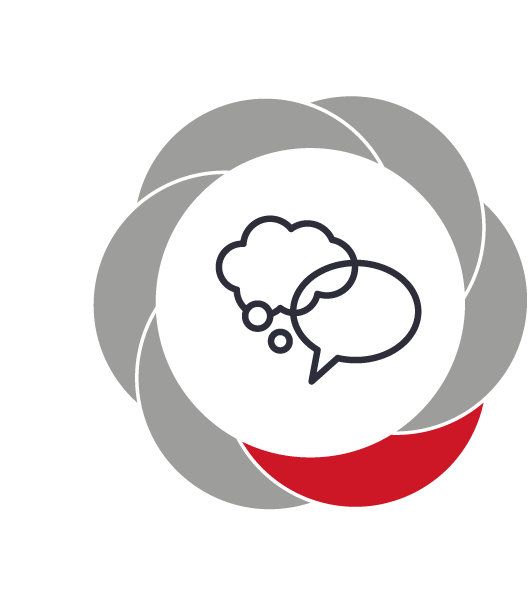 Pædagogiske mål for læreplanstemaet:Det pædagogiske læringsmiljø skal understøtte, at alle børn udvikler sprog, der bidrager til, at børnene kan forstå sig selv, hinanden og deres omverden. Det pædagogiske læringsmiljø skal understøtte, at alle børn opnår erfaringer med at kommunikere og sprogliggøre tanker, behov og ideer, som børnene kan anvende i sociale fællesskaber.Hvordan understøtter vores pædagogiske læringsmiljø børnenes kommunikation og sprog?Herunder, hvordan vores pædagogiske læringsmiljø:Understøtter de to pædagogiske mål for temaet Kommunikation og sprog Tager udgangspunkt i det fælles pædagogiske grundlag Ses i samspil med de øvrige læreplanstemaer.Overordnede mål:At børnene har mulighed for at udvikle deres sprog gennem sociale samvær og gennem de aktiviteter, som foregår i børnehavenAt børnene bliver nysgerrige og får interesse for ord, tegn og symboler.At børnene stimuleres til at udtrykke sig på forskellige måder og får et bredt ordforråd.At børnene opfordres til at sætte ord på følelser, oplevelser, handlinger og begreber.At børnene oplever forskellige udtryksmåder og former.At give børnene kendskab til kropssproget.Læringsmål:Hvad skal børnene lære:Lære at kunne begå sig sproglig i deres omgang med de andre børn og voksne.At børnene lære at udtrykke sig nuanceret.At børnene bruger og har adgang til forskellige kommunikationsmidler.At børnene lærer at sætte ord på handlinger og følelser.Pædagogisk mål:Bruge sproget kreativt i hverdagen, så børnene glædes ved at bruge sprogets mange muligheder og udtryk.Højtlæsning.Samling: hvor vi synger og børnene får mulighed for at fortælle om alt mellem himmel og jord.Rim og remser.Gåture i naturen, hvor vi snakker om det vi ser og oplever.Lege med ord og bogstaver (eks: skibet er ladet med)Tegne og male hvor børnene får mulighed, for at udtrykke sig sproglig om det de tegner.Krop, sanser og bevægelse”Børn er i verden gennem kroppen, og når de støttes i at bruge, udfordre, eksperimentere, mærke og passe på kroppen – gennem ro og bevægelse – lægges grundlaget for fysisk og psykisk trivsel. Kroppen er et stort og sammensat sansesystem, som udgør fundamentet for erfaring, viden, følelsesmæssige og sociale processer, ligesom al kommunikation og relations dannelse udgår fra kroppen”.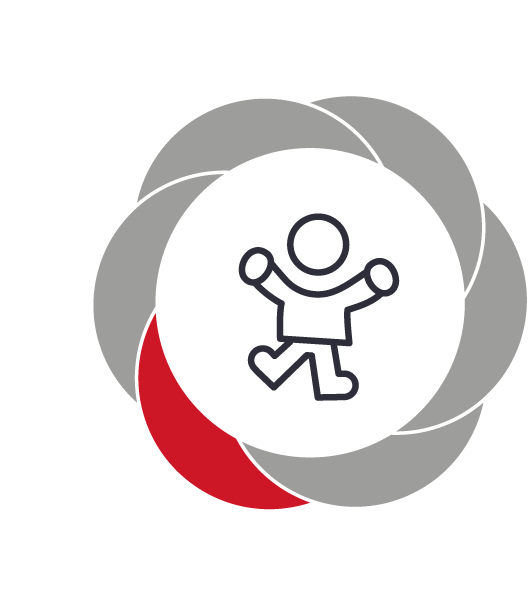 Pædagogiske mål for læreplanstemaet:Det pædagogiske læringsmiljø skal understøtte, at alle børn udforsker og eksperimenterer med mange forskellige måder at bruge kroppen på. Det pædagogiske læringsmiljø skal understøtte, at alle børn oplever krops- og bevægelsesglæde både i ro og i aktivitet, så børnene bliver fortrolige med deres krop, herunder kropslige fornemmelser, kroppens funktioner, sanser og forskellige former for bevægelse.Hvordan understøtter vores pædagogiske læringsmiljø udviklingen af børnenes krop, sanser og bevægelse?Herunder, hvordan vores pædagogiske læringsmiljø:Understøtter de to pædagogiske mål for temaet Krop, sanser og bevægelse Tager udgangspunkt i det fælles pædagogiske grundlag Ses i samspil med de øvrige læreplanstemaer.Overordnede mål:Styrke børnenes glæde ved at være fysisk aktive og i bevægelse.Lære børnene kropsbevidsthed, hvordan ser jeg ud, hvad kan jeg bruge min krop til?Lære børnene at være selvhjulpen i forhold til af- og påklædning.Styrke børnenes fin- og grovmotorik.Styrke og udvikle børnenes viden om bevægelse, sundhed og god hygiejne.Læringsmål:Hvad skal børnene lære:Børnene skal lære at udfordre sig selv og deres fysiske formåen på sjov og aktiv måde.Børnene skal lære at kende forskel på kroppens niveauer. (fra høj til lav intensitet og vice versa.)Børnene skal lære at bruge muligheder og begrænsninger i forskellige miljøer og situationer.Pædagogisk praksis.Vi skal præsentere og motivere børnene for både de vilde og kropslige, samt de stille og afslappende aktiviteter.Vi skal skabe og vise muligheder og begrænsninger i forskellige miljøer og situationer.Vi har en rigtig dejlig stor legeplads, hvor der er masser af udfordring til børnenes fysiske aktiviteter og formåen.Legeplads: cykler, gynger, kolbøttestang, fliser rundt om hus og legeplads til løb og cykling, klatre i træer, boldspil og sandkasse- lege, fangelege og rutshebaneBananrum: bygger huler, tumle, slås og leg.Stillerum: hyggelæsning, afslapning.Stuerne: Leg med dukker, udklædning, scene, Lego, biler, spil, togbane, bøger og mulighed for musik.Samling: sanglege, spille på instrumenter, koncentration, hyggesnak om det børnene har oplevet.Spisesituation: bordskik, hyggesnak om hverdags ting, snak om god hygiejne.Natur, udeliv og science”Naturoplevelser i barndommen har både en følelsesmæssig, en kropslig, en social og en kognitiv dimension. Naturen er et rum, hvor børn kan eksperimentere og gøre sig de første erfaringer med naturvidenskabelige tænke- og analysemåder. Men naturen er også grundlag for arbejdet med bæredygtighed og samspillet mellem menneske, samfund og natur.”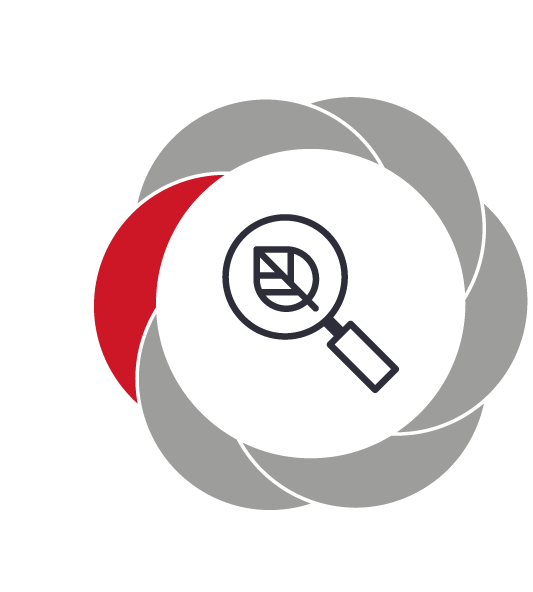 Pædagogiske mål for læreplanstemaet:Det pædagogiske læringsmiljø skal understøtte, at alle børn får konkrete erfaringer med naturen, som udvikler deres nysgerrighed og lyst til at udforske naturen, som giver børnene mulighed for at opleve menneskets forbundethed med naturen, og som giver børnene en begyndende forståelse for betydningen af en bæredygtig udvikling.Det pædagogiske læringsmiljø skal understøtte, at alle børn aktivt observerer og undersøger naturfænomener i deres omverden, så børnene får erfaringer med at genkende og udtrykke sig om årsag, virkning og sammenhænge, herunder en begyndende matematisk opmærksomhed.Hvordan understøtter vores pædagogiske læringsmiljø, at børnene gør sig erfaringer med natur, udeliv og science?Herunder, hvordan vores pædagogiske læringsmiljø:Understøtter de to pædagogiske mål for temaet Natur, udeliv og science Tager udgangspunkt i det fælles pædagogiske grundlag Ses i samspil med de øvrige læreplanstemaer.Overordne mål:At børnene bliver beviste om naturen og føler sig trygge i denAt børnene oplever en indre ro, forståelse og glæde ved at færdes i naturen og lærer den at kende med alle sanser gennem leg, eksperimenter og motion.At børnene får en fornemmelse for årets gang i naturen og møder de planter og dyr, som færdes i den.At børnene oplever vejret i alle dens luner og facetter. (regn, blæst, sol m.m.)At børnene glædes ved at udfordre og udforske sig selv, omverden og livet.Læringsmål:Hvad skal børnene lære:Børnene skal lære at tage ansvar og have respekt for naturen og de dyr, som færdes i den.Børnene skal undres over de ting, som foregår i naturen.Børnene skal lære omkring dyr og planter på legepladsen, skoven, vandet og nærmiljøet.Børnene skal lære om årstiderne og få kendskab til vejrfænomener og vejrets skiften.Børnene skal udfordre deres egne grænser i naturen.Pædagogisk praksis:Børnene skal ud hver dag, så de mærker de forskellige vejrforhold.Bruge naturen og dens mange muligheder som eksperimentarium og legerum for at danne et grundlag for en varig interesse, respekt og ansvarlighed overfor naturen og miljø.Lære at omgås de dyr vi selv har (høns som børnene er med til at fodre og hente æg hos hver dag) og de dyr og planter, som findes på legepladsen og i naturen i almindelighed.Børnene er med til at så, vande og senere høste i vores højbede og drivhus. Lave saft og marmelade af de bær og æbler, som gror på legepladsen.Lave aktiviteter, hvor vi bruger ting fra naturen, som skaber en forståelse for naturen omkring os.(lave mad med ting fra naturen både i vores bål hus og køkken, værksted og sange om naturen m.m.)Kultur, æstetik og fællesskab”Kultur er en kunstnerisk, skabende kraft, der aktiverer børns sanser og følelser, ligesom det er kulturelle værdier, som børn tilegner sig i hverdagslivet. Gennem læringsmiljøer med fokus på kultur kan børn møde nye sider af sig selv, få mulighed for at udtrykke sig på mange forskellige måder og forstå deres omverden.”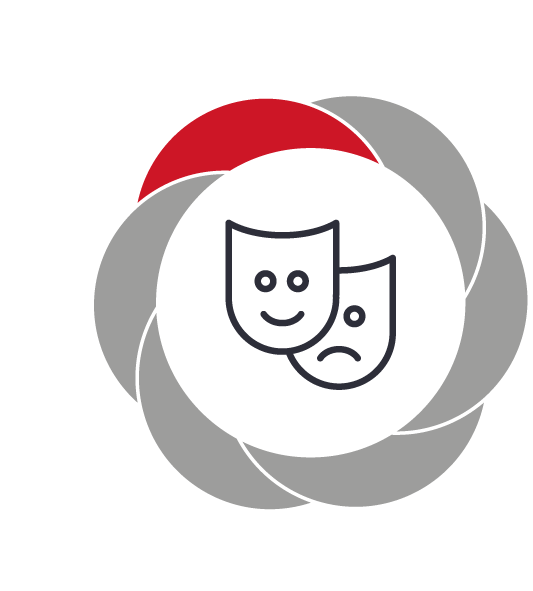 Pædagogiske mål for læreplanstemaet:Det pædagogiske læringsmiljø skal understøtte, at alle børn indgår i ligeværdige og forskellige former for fællesskaber, hvor de oplever egne og andres kulturelle baggrunde, normer, traditioner og værdier. Det pædagogiske læringsmiljø skal understøtte, at alle børn får mange forskellige kulturelle oplevelser, både som tilskuere og aktive deltagere, som stimulerer børnenes engagement, fantasi, kreativitet og nysgerrighed, og at børnene får erfaringer med at anvende forskellige materialer, redskaber og medier.Hvordan understøtter vores pædagogiske læringsmiljø, at børnene gør sig erfaringer med kultur, æstetik og fællesskab?Herunder, hvordan vores pædagogiske læringsmiljø:Understøtter de to pædagogiske mål for temaet Kultur, æstetik og fællesskabTager udgangspunkt i det fælles pædagogiske grundlag Ses i samspil med de øvrige læreplanstemaer.Overordnede mål:At børnene får mulighed for at møde og afprøve sig selv i forhold til et bredt spekter af kulturelle udtryksformer.At børnene har adgang til materialer og redskaber, som kan give oplevelser og bidrage til børnenes skabelse af kulturelle aktiviteter, (musik, værksted, naturen)At børnene får lejlighed til at deltage i og få viden om kultur, kulturhistorie, traditioner og kunstneriske tilbud.Læringsmål:Hvad skal børnene lære:At børnene lærer om nærmiljøet.At børnene lærer om de forskellige traditioner i løbet af året.At børnene lærer madkultur: fællesskabet omkring måltiderne.At børnene lærer at bruge deres fantasi, kreativitet og skabertrang i hverdagen.Kulturformer: teater, traditionelle eventyr, fortællinger, musik, tegne, male og bøger.Pædagogisk praksis:Nærmiljøet: besøg i kirken, spejderpladsen, fåreavler og andre ting, som foregår i Skjoldborg.Traditioner: børnene skal lære om danske traditioner, der følger årstiden og højtiderne, og andre landes kultur.Børnehavens traditioner: skabe vores egne gode traditioner (høstfest, sommerfest, fødselsdage, fastelavn osv. …)Tilbyde forskellige alderssvarende tilbud, f.eks. teater, musik og billedkunst.Give børnene tid og plads til at fordybelse. Støtte op om barnets egne initiativer.Skabe traditioner omkring måltiderne og lære børnene om madkultur.Fortælling: bruge traditionelle eventyr, børn og voksne digter selv, rim og remser.Musik: samling hvor vi synger, besøg af musikskolen, bruge forskellige musikinstrumenter, spontan sang i hverdagen.Værksted: børnene får tilbudt forskellige materialer, eks. Gips, ler, papmache, maling af forskellige arter, papir og pap, træ m.m.Børnene har altid adgang til papir, farveblyanter, blade til at klippe i, forskellige spil.Børnene skal lære at passe på egne, hinandens og børnehavens ting.Vi værdsætter det som børnene laver og hænger børnenes billeder op, så de ser at ting har en værdi og skal passes på.Evalueringskultur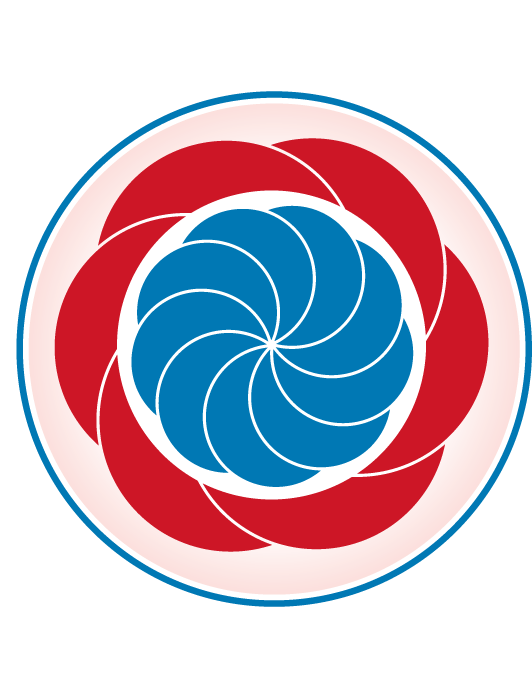 ”Lederen af dagtilbuddet er ansvarlig for at etablere en evalueringskultur i dagtilbuddet, som skal udvikle og kvalificere det pædagogiske læringsmiljø.Lederen er ansvarlig for, at arbejdet med den pædagogiske læreplan evalueres mindst hvert andet år med henblik på at udvikle arbejdet. Evalueringen skal tage udgangspunkt i de pædagogiske mål og herunder en vurdering af sammenhængen mellem det pædagogiske læringsmiljø i dagtilbuddet og børnenes trivsel, læring, udvikling og dannelse. Evalueringen skal offentliggøres.Lederen af dagtilbuddet er ansvarlig for at sikre en løbende pædagogisk dokumentation af sammenhængen mellem det pædagogiske læringsmiljø og børnenes trivsel, læring, udvikling og dannelse. Den pædagogiske dokumentation skal indgå i evalueringen.”Det er ikke et lovkrav at beskrive dagtilbuddets dokumentations- og evalueringspraksis i den pædagogiske læreplan, men det kan være en fordel i udarbejdelsen af læreplanen at forholde sig til den løbende opfølgning og evaluering af indholdet i læreplanen.Hvordan skaber vi en evalueringskultur, som udvikler og kvalificerer vores pædagogiske læringsmiljø? Det vil sige, hvordan dokumenterer og evaluerer vi løbende vores pædagogiske arbejde, herunder sammenhængen mellem det pædagogiske læringsmiljø og de tolv pædagogiske mål?Her kan I kort beskrive jeres arbejde med at etablere en evalueringskultur som en del af det daglige pædagogiske arbejde. I kan fx beskrive, hvordan I arbejder systematisk med evaluering, om I arbejder med særlige metoder, om I arbejder eksperimenterende eller undersøgende med et særligt fokus, samt hvordan, hvor ofte og i hvilke fora I drøfter og reflekterer over jeres pædagogiske praksis mv.Vi tager billeder af situationer lægger dem ud til forældrene på intern facebookside og nogle gange med en lille kommentar. Nogen gange printer billeder ud og hænger dem op i børnehaven.Hver dag skriver vi på en tavle, hvad der er sket i løbet af dagen så forældre skal læse det ved afhentning.En gang i mdr. laves nyhedsbrev til forældrene hvad der skal ske i løbet af næste måneden.Vi bruger ”Alle med” til at følge og dokumenter børnenes udvikling, så vi kan sætte ind med en ekstra indsats, hvis et barn har brug for ekstra hjælp.Evalueringskultur: Hver 3 uge på personalemøde sættes der 1.5 timer af til evaluering af de aktiviteter, som er foregået den sidste måned.Der bliver diskuteret om der er nogle specielle fokusområder vi skal arbejde med den næste stykke tid.Hvordan evaluerer vi arbejdet med den pædagogiske læreplan, som skal foretages mindst hvert andet år?Her kan I fx kort beskrive, hvordan evaluering af læreplanen kan ses i forhold til jeres evalueringskultur i hverdagen.Dette er stadig under diskussion hvordan vi evaluerer bedst.